Beweisen Sie möglichst viele der folgenden Zusammenhänge mit einem vektoriellen Ansatz. Dabei stehen Ihnen folgende Hilfen zur Verfügung: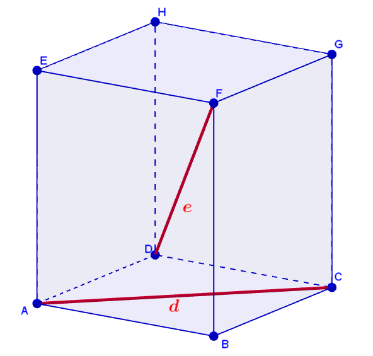 Aufgabe 5: Diagonalen im QuaderIn einem Quader ABCDEFGH mit quadratischer Grundfläche sind die Raumdiagonale  und die Seitendiagonale  zueinander orthogonal (s. Abb.). Aufgabe 6: Seitenmitten im Dreieck In einem Dreieck ist die Verbindungsstrecke zweier Seitenmitten parallel zur dritten Seite und halb so lang wie diese.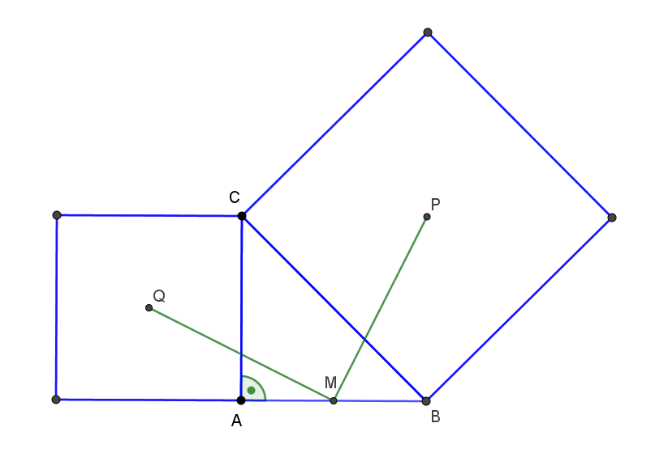 Aufgabe 7: Quadrate über DreieckseitenDas Dreieck ist gleichschenklig und rechtwinklig,  und  sind die Schnittpunkte der Quadratdiagonalen,  ist die Mitte von .Beweisen Sie: Die Strecken  und  sind orthogonal und gleich lang.Aufgabe 8:  Diagonalen im Parallelogramm Wenn in einem Parallelogramm die Diagonalen gleich lang sind, so ist das Parallelogramm ein Rechteck.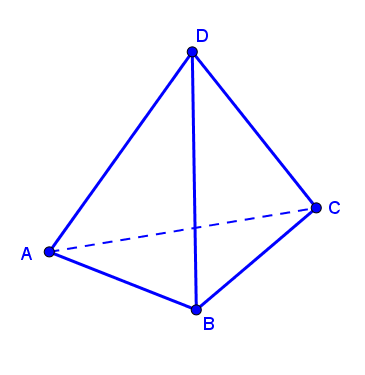 Aufgabe 9:  Kanten beim Tetraeder Ein Tetraeder ist ein Körper, dessen vier Seitenflächen gleichseitige Dreiecke sind.Beweisen Sie: Je zwei Kanten eines Tetraeders ohne gemeinsamen Eckpunkt sind zueinander orthogonal..Aufgabe 5: Diagonalen im QuaderIn einem Quader ABCDEFGH mit quadratischer Grundfläche sind die Raumdiagonale  und die Seitendiagonale  zueinander orthogonal (s. Abb.). Lösung(1) Skizze und Einführung von Vektoren und Bezeichnungen: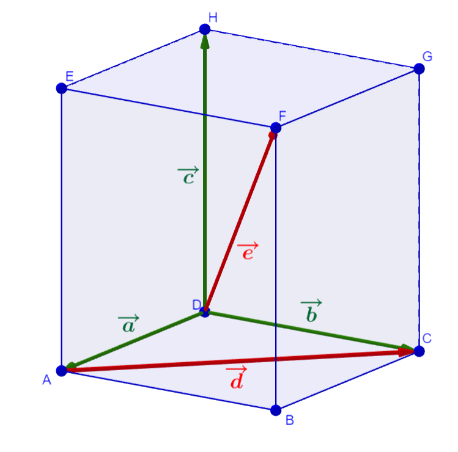 (2) Voraussetzung:ABCDEFGH ist ein Quader:    ;      ;        ABCD ist ein Quadrat:               (3) Behauptung:(4) Beweis:Demnach gilt:  Aufgabe 6: Seitenmitten im DreieckIn einem Dreieck ist die Verbindungsstrecke zweier Seitenmitten parallel zur dritten Seite und halb so lang wie diese.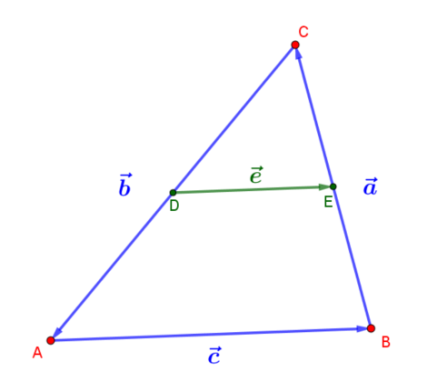 Lösung: (1) Skizze und Einführung von Vektoren und Bezeichnungen: (2) Voraussetzung:(3) Behauptung:(4) Beweis:Aufgabe 7: Quadrate über Dreieckseiten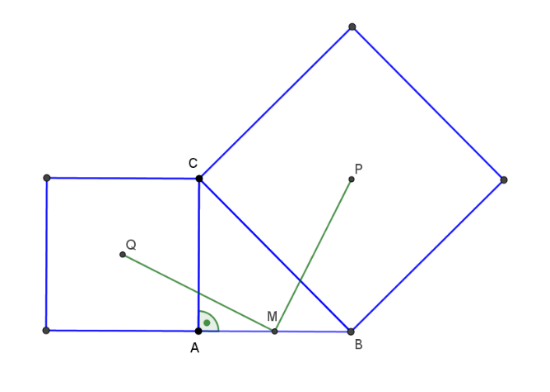 Das Dreieck ist gleichschenklig und rechtwinklig,  und  sind die Schnittpunkte der Quadratdiagonalen,  ist die Mitte von .Beweisen Sie: Die Strecken  und  sind orthogonal und gleich lang.Lösung: (1) 	Skizze und Einführung von Vektoren und Bezeichnungen: Zunächst legen wir ein kartesisches Koordinatensystem fest:    und (2) 	Voraussetzung: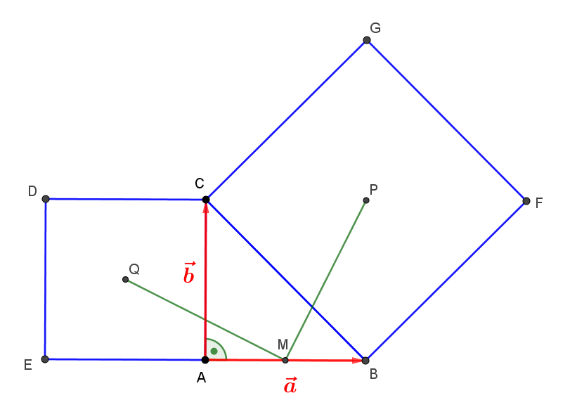  ist ein Quadrat, d.h. es gilt:  ;       ist gleichschenklig und hat bei A einen rechten Winkel, d.h. es gilt:  ;      und  sind Diagonalenschnittpunkte in den Quadraten  und , d.h. es gilt:   ;   	 ist Mittelpunkt der Strecke , d.h. es gilt:	(3) 	Behauptung:       und           (4) 	Beweis:	Orthogonalität: Demnach sind  und  zueinander orthogonal.Betrag bzw. Streckenlänge:Demnach sind  und  gleich lang.Aufgabe 8: Diagonalen im ParallelogrammWenn in einem Parallelogramm die Diagonalen gleich lang sind, so ist das Parallelogramm ein Rechteck.Lösung: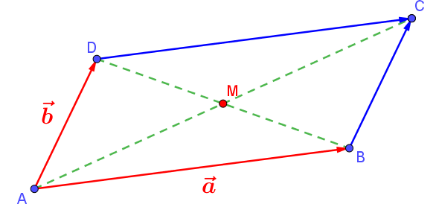 Skizze und Einführung von Vektoren und Bezeichnungen: Voraussetzung: 	
 ist ein Parallelogramm:  	           Die Diagonalen sind gleich lang:	           Behauptung:	Beweis:	<=>		<=>	 	<=>		<=>	 	<=>		<=>	 					Daraus folgt   , was zu beweisen war.Aufgabe 9:  Kanten beim Tetraeder Ein Tetraeder ist ein Körper, dessen vier Seitenflächen gleichseitige Dreiecke sind.Beweisen Sie: Je zwei Kanten eines Tetraeders ohne gemeinsamen Eckpunkt sind zueinander orthogonal.Lösung:Skizze und Einführung von Vektoren und Bezeichnungen: 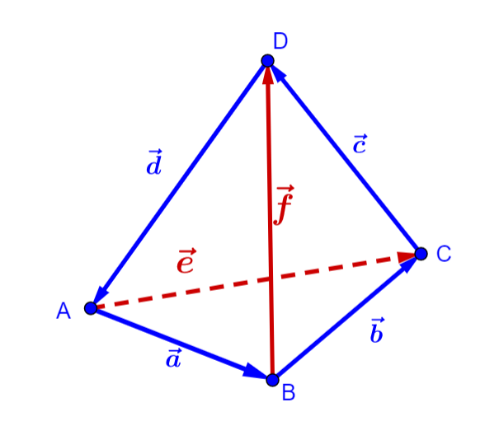 (2) 	Voraussetzung:Alle Kanten des Tetraeders sind gleich lang:   Alle Innenwinkel im Tetraeder sind gleich weit:  (3) Behauptung:(4) 	Beweis:Demnach gilt:      Anleitung zur Erstellung der gestuften Hilfekarten Auf den folgenden Seiten finden Sie gestufte Hilfekarten in zwei Varianten: Variante 1 liefert ein schöneres Ergebnis, Variante 2 schneller ist schneller zu erstellen.Variante 1: BeweisfächerNach Aufgaben sortierte Hilfekarten. Die Hilfekarten ausdrucken, auf verschiedenfarbiges Papier kopieren, laminieren, ausschneiden, lochen und mit einer Musterbeutelklammer zusammenstecken.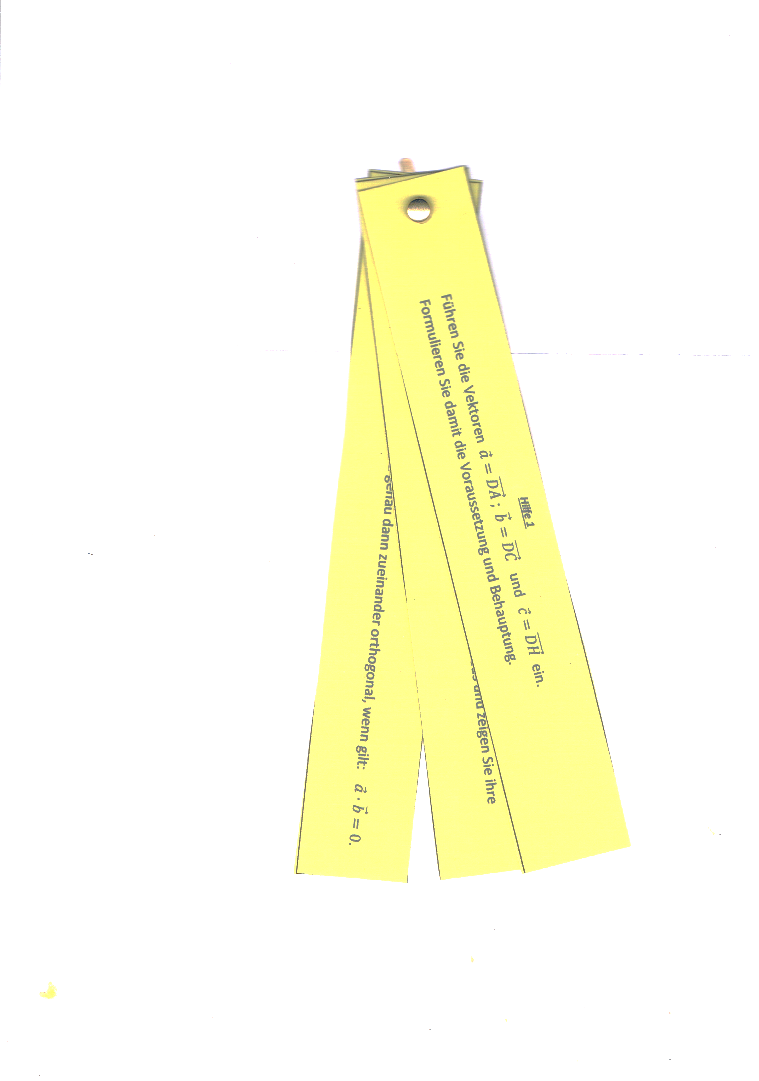 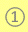 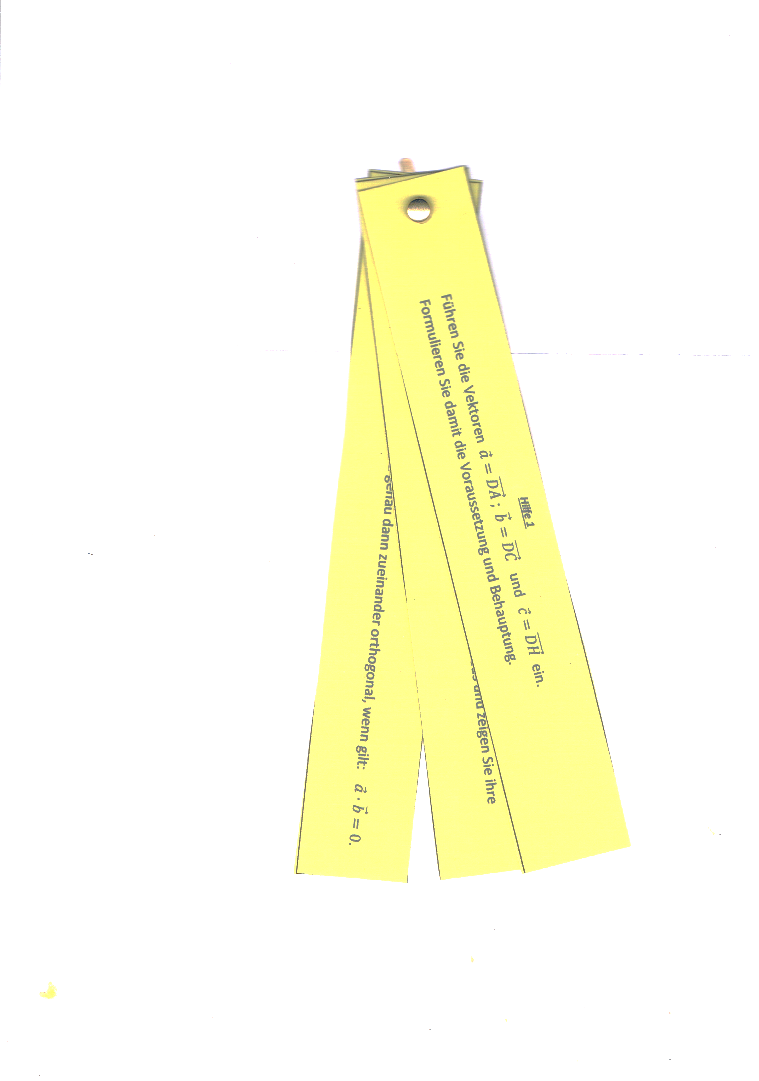 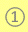 Variante 2: SchneidemaschineDrucken Sie alle Seiten einmal aus und legen Sie die ausgedruckten Seiten übereinander.Schneiden Sie mit einer Schneidemaschine entlang der markierenten Linien und legen Sie die erhaltenen Papierstapel übereinander.Nun liegen alle Hilfekarten richtig: Oben Hilfekarte 1-3 von Aufgabe 5, dann Hilfekarte 1-3 von Aufgabe 6 usw.Aufgabe 5: Gestufte Hilfekarten (Variante 1: Beweisfächer)Aufgabe 6: Gestufte Hilfekarten (Variante 1: Beweisfächer)Aufgabe 7: Gestufte Hilfekarten (Variante 1: Beweisfächer)Aufgabe 8: Gestufte Hilfekarten (Variante 1: Beweisfächer)Aufgabe 9: Gestufte Hilfekarten (Variante 1: Beweisfächer)Variante 2    Variante 2           -     -     -     -     -     -     -     -     -     -     -     -     -     -     -     -     -     -     -     -     -     -     -     -     -     -     -     -                   -     -     -     -     -     -     -     -     -     -     -     -     -     -     -     -     -     -     -     -     -     -     -     -     -     -     -     -            Hilfe 1Führen Sie die Vektoren   ;   ;    und    ein.Formulieren Sie damit die Voraussetzung und Behauptung.⑥    -     -     -     -     -     -     -     -     -     -     -     -     -     -     -     -     -     -     -     -     -     -     -     -     -     -     -     -                -     -     -     -     -     -     -     -     -     -     -     -     -     -     -     -     -     -     -     -     -     -     -     -     -     -     -     -            Hilfe 2Formulieren Sie die Voraussetzung, indem Sie die Koordinaten der relevanten Punkte angeben.  Formulieren Sie dann die Behauptung.⑦    -     -     -     -     -     -     -     -     -     -     -     -     -     -     -     -     -     -     -     -     -     -     -     -     -     -     -     -                -     -     -     -     -     -     -     -     -     -     -     -     -     -     -     -     -     -     -     -     -     -     -     -     -     -     -     -            Hilfe 2Beginnen Sie ihre Beweisführung mit einer Voraussetzung und führen Sie dann Äquivalenzumformungen durch.⑧    -     -     -     -     -     -     -     -     -     -     -     -     -     -     -     -     -     -     -     -     -     -     -     -     -     -     -     -                -     -     -     -     -     -     -     -     -     -     -     -     -     -     -     -     -     -     -     -     -     -     -     -     -     -     -     -            Hilfe 2Berücksichtigen Sie bei der Voraussetzung:Alle Kanten eines Tetraeders sind gleich lang.Alle Innenwinkel im Tetraeder sind gleich weit⑨Hilfe 1Führen Sie die Vektoren   ;   ;   ;     und    ein. Formulieren Sie damit die Voraussetzung und Behauptung.⑤       -     -     -     -     -     -     -     -     -     -     -     -     -     -     -     -     -     -     -     -     -     -     -     -     -     -     -     -           -     -     -     -     -     -     -     -     -     -     -     -     -     -     -     -     -     -     -     -     -     -     -     -     -     -     -     -    Hilfe 2Drücken Sie den Vektor  zunächst mithilfe von  und  aus.⑥    -     -     -     -     -     -     -     -     -     -     -     -     -     -     -     -     -     -     -     -     -     -     -     -     -     -     -     -        -     -     -     -     -     -     -     -     -     -     -     -     -     -     -     -     -     -     -     -     -     -     -     -     -     -     -     -    Hilfe 3Berechnen Sie die Koordinaten der Vektoren  und  und zeigen Sie, so ihre Orthogonalität und die Gleichheit ihrer Beträge.⑦    -     -     -     -     -     -     -     -     -     -     -     -     -     -     -     -     -     -     -     -     -     -     -     -     -     -     -     -        -     -     -     -     -     -     -     -     -     -     -     -     -     -     -     -     -     -     -     -     -     -     -     -     -     -     -     -    Hilfe 3Drücken Sie die Vektoren  und  zunächst durch  und  aus.⑧    -     -     -     -     -     -     -     -     -     -     -     -     -     -     -     -     -     -     -     -     -     -     -     -     -     -     -     -        -     -     -     -     -     -     -     -     -     -     -     -     -     -     -     -     -     -     -     -     -     -     -     -     -     -     -     -    Hilfe 3Drücken Sie den Vektor  zunächst durch  und  aus.⑨Hilfe 2Drücken Sie die Vektoren  und  mithilfe von ,  und  aus und zeigen Sie ihre Orthogonalität.⑤       -     -     -     -     -     -     -     -     -     -     -     -     -     -     -     -     -     -     -     -     -     -     -     -     -     -     -     -           -     -     -     -     -     -     -     -     -     -     -     -     -     -     -     -     -     -     -     -     -     -     -     -     -     -     -     -    Hilfe 3Die Pfeile zweier Vektoren  und  sind genau dann zueinander parallel, wenn es eine reelle Zahl  gibt, so dass gilt:  .⑥    -     -     -     -     -     -     -     -     -     -     -     -     -     -     -     -     -     -     -     -     -     -     -     -     -     -     -     -        -     -     -     -     -     -     -     -     -     -     -     -     -     -     -     -     -     -     -     -     -     -     -     -     -     -     -     -    Hilfe 4Zwei Vektoren  und  sind genau dann zueinander orthogonal, wenn gilt:  .Für den Betrag  eines Vektors  gilt:   .⑦    -     -     -     -     -     -     -     -     -     -     -     -     -     -     -     -     -     -     -     -     -     -     -     -     -     -     -     -        -     -     -     -     -     -     -     -     -     -     -     -     -     -     -     -     -     -     -     -     -     -     -     -     -     -     -     -    Hilfe 4Verwenden Sie die Beziehung     sowie binomische Formeln.⑧    -     -     -     -     -     -     -     -     -     -     -     -     -     -     -     -     -     -     -     -     -     -     -     -     -     -     -     -        -     -     -     -     -     -     -     -     -     -     -     -     -     -     -     -     -     -     -     -     -     -     -     -     -     -     -     -    Hilfe 4Vergleichen Sie die Skalarprodukte  , indem Sie jeweils die Winkel zwischen den beiden Vektoren betrachten ( Begründungsbasis).⑨Hilfe 3Zwei Vektoren  und  sind genau dann zueinander orthogonal, wenn gilt: .⑤       -     -     -     -     -     -     -     -     -     -     -     -     -     -     -     -     -     -     -     -     -     -     -     -     -     -     -     -           -     -     -     -     -     -     -     -     -     -     -     -     -     -     -     -     -     -     -     -     -     -     -     -     -     -     -     -    Hilfe 1Führen Sie ein Koordinatensystem ein. Wählen Sie als Ursprung die linke untere Ecke des kleinen Quadrats und als Seitenlänge des kleinen Quadrats 2 LE.⑦    -     -     -     -     -     -     -     -     -     -     -     -     -     -     -     -     -     -     -     -     -     -     -     -     -     -     -     -        -     -     -     -     -     -     -     -     -     -     -     -     -     -     -     -     -     -     -     -     -     -     -     -     -     -     -     -    Hilfe 1Führen Sie die Vektoren   ;   ;     und   ein.Formulieren Sie damit die Voraussetzung und Behauptung.⑧    -     -     -     -     -     -     -     -     -     -     -     -     -     -     -     -     -     -     -     -     -     -     -     -     -     -     -     -        -     -     -     -     -     -     -     -     -     -     -     -     -     -     -     -     -     -     -     -     -     -     -     -     -     -     -     -    Hilfe 1Führen Sie die Vektoren   ;   ;    ;    ;    und   ein. Formulieren Sie damit die Voraussetzung und Behauptung.⑨    -     -     -     -     -     -     -     -     -     -     -     -     -     -     -     -     -     -     -     -     -     -     -     -     -     -     -     -        -     -     -     -     -     -     -     -     -     -     -     -     -     -     -     -     -     -     -     -     -     -     -     -     -     -     -     -    Ende